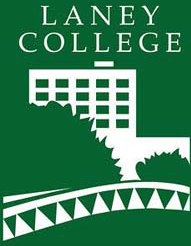 Laney College Distance Education NewsletterNews & Updates April 2019 April 2019“Did you know there are currently 1,143,702 California Community College students and 71,298 active courses in Canvas? To put it in California terms, that's more than the entire population of San Jose!” #Fridayfunfactfrom @CVCOEI“Did you know there are currently 1,143,702 California Community College students and 71,298 active courses in Canvas? To put it in California terms, that's more than the entire population of San Jose!” #Fridayfunfactfrom @CVCOEIImproving Online Career Technical Education Pathways Grant Last month, all four Peralta colleges and the district submitted letters of intent to apply to the Improving Online CTE Pathways Grant Program. All five were invited to apply. Laney’s application will focus on the CTE areas of Legal and Community Interpreting, Bookkeeping, and Construction Management, with support and pathways for English Language Learners. General information regarding the CTE Grant is located at http://cvc.edu/pathwaysgrant/.Laney Distance Education Plan Becomes Official! During the last College Council meeting, members voted to approve Laney’s DE Committee first ever DE plan! The Faculty Senate also voted to approve it. You can see the DE plan here. The plan is aligned with the District DE plan and ACCJC standards. It is student-centered and focuses primarily on learners and equity. Below are three overarching goals for Distance Education at Laney College:DE Goal 1: To close achievement gaps and increase success as well as retentionDE Goal 2: Provide resources support and services that are specific to online studentsDE Goal 3: Increase the number of online courses that meet guidelines for equity, quality, consistency, and accessibilityProfessional Development CornerOnline Teaching ConferenceThe 2019 Online Teaching Conference is being held on June 17-19th in Anaheim. The conference “is a unique face-to-face premier gathering of faculty, staff, and administrators leading the way in developing innovative and effective online education.” Click here for specifics and registration information.@ONE Distance Education ArchiveIf you missed any of the @ONE webinars or recent Digital Learning Day Conferences, many of the sessions are archived at @One The archived materials include videos and in many cases, the materials used in the presentations.Online Reading on Online Teaching“Four Lessons from Moving a Face-to-Face Course Online” by Kevin Gannon (@TheTattooedProf).“Online Teaching: From Good to Better to Best” by Brandon Busteed“Why Group Assignments Are Worth Your Attention” by Helen Graves